Додаток 1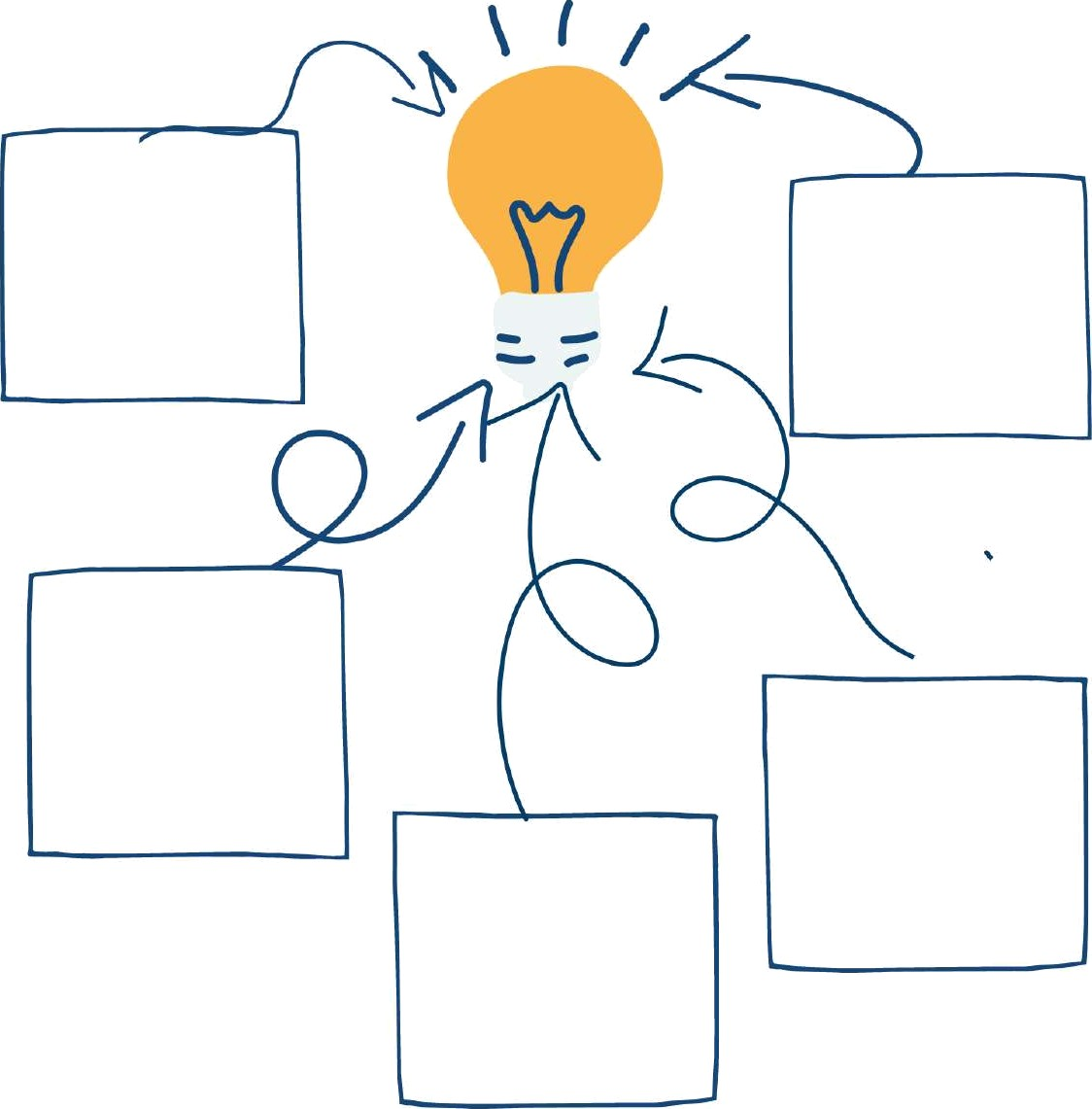 Додаток 2. 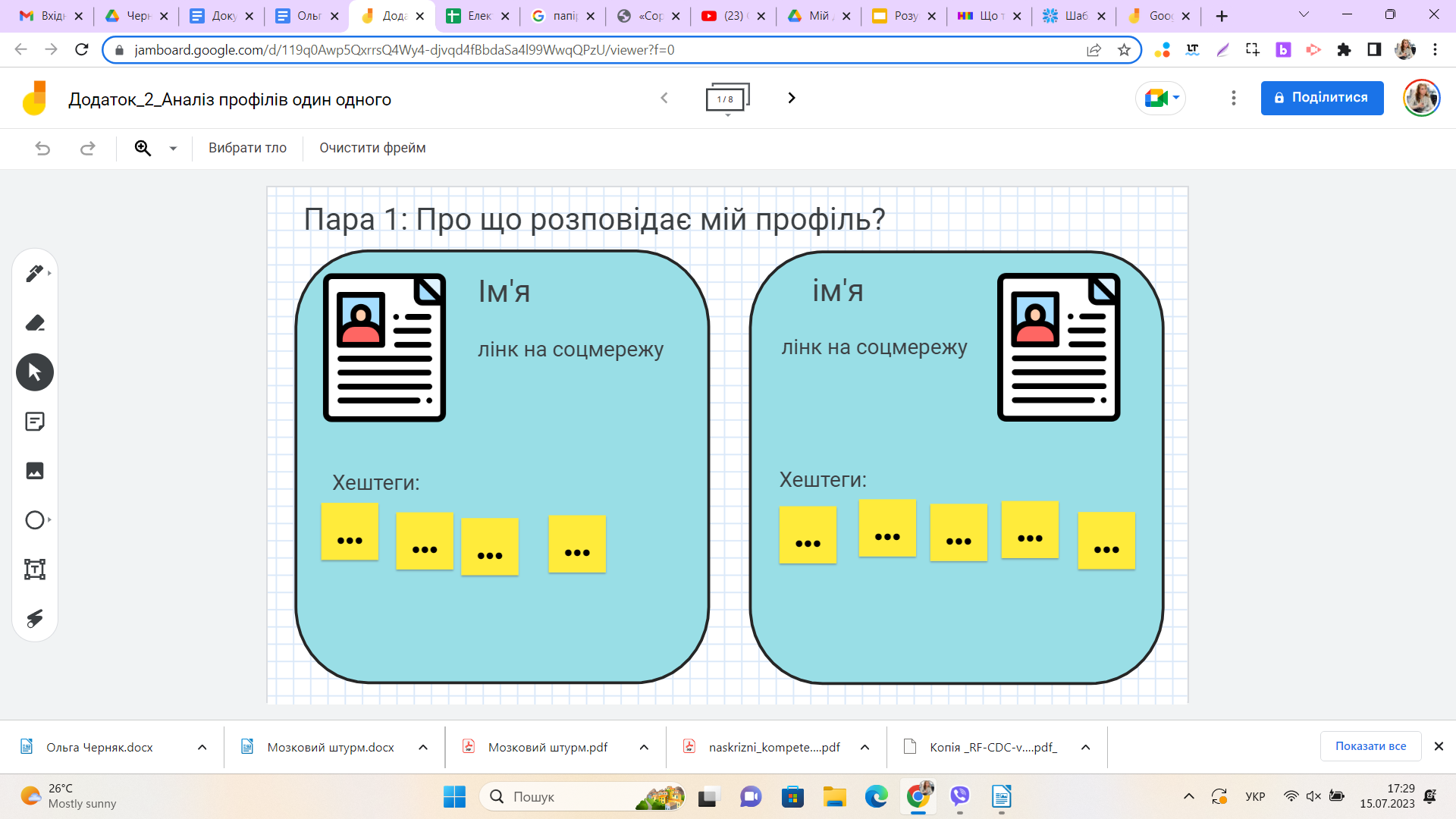 Додаток 3Сесія дебрифінгуЧи є підозрілий контент, який викликає сумніви? (мова ворожнечі, хайп, емоційні картинки невідповідні до контексту, стереотипізація, узагальнення тощо)Який стиль спілкування притаманний користувачу? Який образ формує користувач в соціальних мережах? Яким контентом ділиться?Чи створює користувач контент самостійно, чи репостить? Завдання:Хто виконував в групі?Якщо подивитися на ваш профіль в соціальних мережах, яке враження він формує про вас?